УПРАВЛЕНИЕ КУЛЬТУРЫ И ТУРИЗМА АДМИНИСТРАЦИИ СЕВЕРОДВИНСКА
Муниципальное бюджетное учреждение дополнительного образования
        «Детская музыкальная школа №3» г. Северодвинска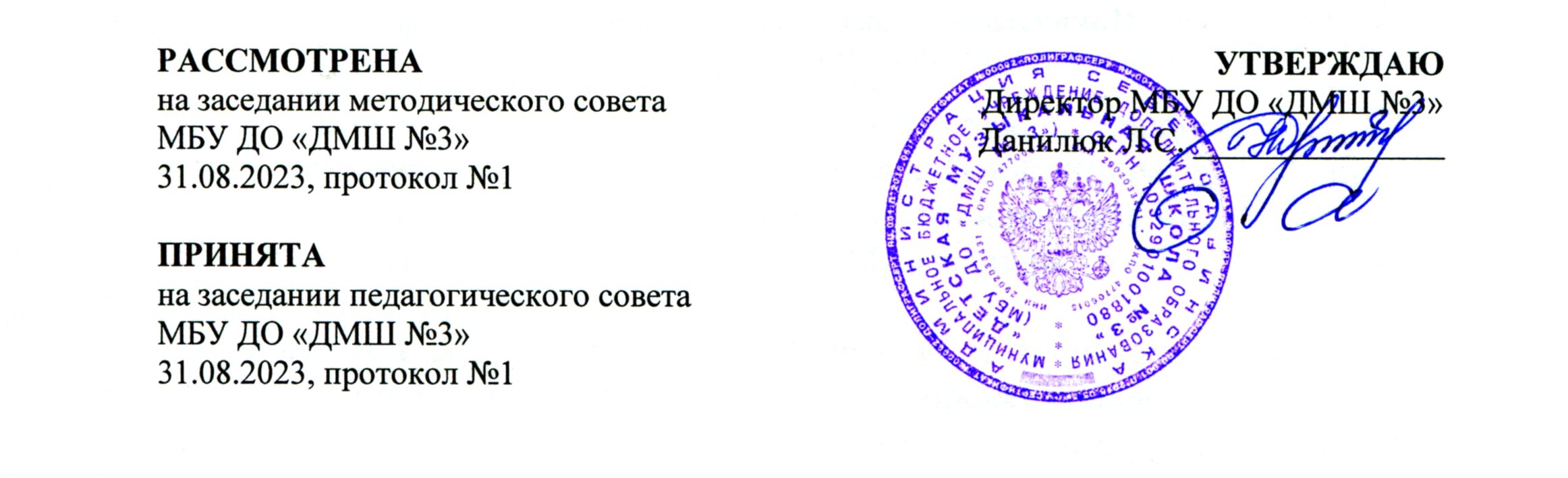 ДОПОЛНИТЕЛЬНАЯ ПРЕДПРОФЕССИОНАЛЬНАЯОБЩЕОБРАЗОВАТЕЛЬНАЯ ПРОГРАММА В ОБЛАСТИ 
МУЗЫКАЛЬНОГО ИСКУССТВА 
«СТРУННЫЕ ИНСТРУМЕНТЫ»
Предметная областьПО.01. МУЗЫКАЛЬНОЕ ИСПОЛНИТЕЛЬСТВОРАБОЧАЯ ПРОГРАММАпо учебному предметуПО.01.УП.01. СПЕЦИАЛЬНОСТЬ 
(СКРИПКА)Северодвинск - 2023Разработчики:
Рябко М. Н, преподаватель высшей квалификационной категории (скрипка), руководитель МО оркестровых инструментов МБУ ДО «ДМШ №3» г. Северодвинска; 
Лапшинова Н.А., преподаватель высшей квалификационной категории (скрипка);
Гуц С.А., заместитель директора по НМР МБУ ДО «ДМШ №3» г. Северодвинска.Рецензенты: Ершова С.И., руководитель учебно-методического центра по музыкальному образованию (Архангельский музыкальный колледж);Лочехина О.Г., преподаватель высшей квалификационной категории МБУ ДО «ДМШ №3» 
г. Северодвинска (скрипка) I. Пояснительная запискаПрограмма учебного предмета «Специальность» по виду инструмента «Скрипка» разработана на основе и с учетом федеральных государственных требований к дополнительной предпрофессиональной общеобразовательной программе в области музыкального искусства «Струнные инструменты».Предмет «Специальность», как одна из учебных дисциплин, составляющих дополнительную предпрофессиональную программу «Струнные инструменты», занимает  центральное место в этом комплексе и позволяет наиболее полно раскрыть творческий потенциал ребёнка, а также приобщить его к профессиональной музыкальной деятельности. Учебные требования, предъявляемые в рамках данного предмета, позволят (по прошествии полного курса обучения) сформировать комплекс практических исполнительских навыков у учащегося, воспитать его вкус, на хорошем профессиональном уровне подготовить ученика для поступления в среднее специальное музыкальное образовательное учреждение с целью продолжить дальнейшее обучение молодого музыканта уже на новой ступени.  Срок реализации учебного предмета «Специальность» - 8 лет (для учащихся, поступивших в 1 класс в возрасте шести с половиной и до девяти лет). Также для детей, не закончивших освоение образовательной программы основного общего образования и планирующих поступление в образовательные учреждения, реализующие основные профессиональные образовательные программы в области музыкального искусства,    предусмотрено увеличение срока освоения  данного учебного предмета на один год (9 класс).Форма проведения учебных занятий – индивидуальная. Продолжительность учебных занятий: с 1 по 4 класс – 2 часа в неделю, с 5 по 8 класс – 2,5 часа, в 9 классе – 3 часа.Максимальный объём учебного времени, предусмотренный на реализацию учебного предмета «Специальность» по 8 – и летнему курсу обучения - 1777 часов. Максимальный объём учебного времени, предусмотренный на реализацию учебного предмета «Специальность и чтение с листа» в 9 классе - 297 часов. Цель предмета «Специальность»:Сформировать у учащегося  комплекс исполнительских знаний, умений и навыков, позволяющий   использовать многообразные возможности струнного инструмента для достижения наиболее убедительной интерпретации авторского текста, самостоятельно накапливать репертуар из музыкальных произведений различных эпох, стилей, направлений, жанров и форм;Задачи:Способствовать развитию у обучающегося интереса к музыкальному искусству, самостоятельному музыкальному исполнительству;Заложить: знание репертуара для струнного инструмента, включающего произведения разных стилей и жанров (полифонические произведения, сонаты, концерты, пьесы, этюды, инструментальные миниатюры) в соответствии с программными требованиями; знание художественно-исполнительских возможностей струнного инструмента; знание профессиональной терминологии;Сформировать и развить: навык умения чтения с листа музыкальных произведений;  навыки по воспитанию слухового контроля, умению управлять процессом  исполнения музыкального произведения; навыки по использованию музыкально-исполнительских средств выразительности, выполнению  анализа исполняемых произведений, владению различными видами техники исполнительства, использованию художественно оправданных   технических приемов;Развивить творческую  инициативу ученика;Сформировать представления  о методике разучивания музыкальных произведений и приемах работы над исполнительскими трудностями;Развить музыкальную память, мелодический, ладогармонический, тембровый слух;Обеспечить условия для развития у учащегося навыков репетиционно-концертной работы в качестве солиста.Методы обучения:В музыкальной педагогике применяется комплекс методов обучения. Индивидуальное обучение неразрывно связано с воспитанием ученика, с учетом его возрастных и психологических особенностей.Для достижения поставленной цели и реализации задач предмета используются следующие методы обучения:словесный (объяснение, беседа, рассказ);наглядно-слуховой (показ, наблюдение, демонстрация исполнительских приемов);практический (работа на инструменте, упражнения);аналитический (сравнения и обобщения, развитие логического мышления);эмоциональный (подбор ассоциаций, образов, художественные впечатления).Индивидуальный метод обучения позволяет найти более точный и  психологически верный подход к каждому ученику и выбрать наиболее подходящий метод обучения.Предложенные методы работы в рамках предпрофессиональной программы являются наиболее продуктивными при реализации поставленных целей и задач учебного предмета и основаны на проверенных методиках и сложившихся традициях исполнительства на струнных смычковых инструментах.Описание материально-технических условий реализации учебного предмета «Специальность (скрипка)»:Материально-техническая база образовательного учреждения должна соответствовать санитарным и противопожарным нормам, нормам охраны труда.Помещение должно иметь хорошую звукоизоляцию, освещение и хорошо проветриваться. Должна быть обеспечена ежедневная уборка учебной аудитории.Учебные классы для занятий по специальности оснащаются роялем или пианино, в классе необходимо иметь пюпитр, который можно легко приспособить к любому росту ученика.Рояль или пианино должны быть хорошо настроены.II. Содержание учебного предмета 
Сведения о затратах учебного времени предусмотренного на освоение учебного предмета «Специальность и чтение с листа», на максимальную, самостоятельную нагрузку обучающихся и аудиторные занятия:Консультации проводятся с целью подготовки обучающихся к контрольным урокам, зачетам, экзаменам, творческим конкурсам и другим мероприятиям по усмотрению  образовательного учреждения. Консультации могут проводиться рассредоточено или в счет резерва учебного времени. В случае, если консультации проводятся рассредоточено, резерв учебного времени используется на самостоятельную работу обучающихся и методическую работу преподавателей. Резерв учебного времени можно использовать как перед промежуточной (экзаменационной) аттестацией, так и после ее окончания с целью обеспечения самостоятельной работой обучающихся на период летних каникул.Объем самостоятельной работы обучающихся в неделю по учебным предметам определяется с учетом минимальных затрат на подготовку домашнего задания, параллельного освоения детьми программ начального и основного общего образования. Объем времени на самостоятельную работу  может определяться с учетом сложившихся педагогических традиций, методической целесообразности и индивидуальных способностей ученика.Самостоятельные занятия должны быть регулярными и систематическими.Объем времени на самостоятельную работу обучающихся по каждому учебному предмету определяется с учетом сложившихся педагогических традиций, методической целесообразности и индивидуальных способностей ученика.Виды  внеаудиторной  работы:выполнение  домашнего  задания; подготовка  к  концертным  выступлениям;посещение  учреждений  культуры  (филармоний,  театров,  концертных  залов  и  др.);участие  обучающихся  в  концертах,  творческих  мероприятиях  и   культурно-просветительской  деятельности  образовательного  учреждения  и  др.Объём знаний, умений и навыков:
1 класс2 класс3 класс4 класс5 класс6 класс7 класс8 класс9 класс (дополнительный год обучения)III. Требования к уровню подготовки обучающихсяIV. Формы и методы контроля, система оценок
Аттестация: цели, виды, форма, содержание.
Виды промежуточной аттестации: Академический концерт. Цель: контроль за исполнительским развитием учащегося, его творческим ростом. Диагностика проблем.Контрольный урок. Цель: контроль за развитием  творческих навыков ученика Зачёт по техническому развитию. Цель: выявление уровня технической оснащённости молодого музыканта - исполнителя, его уверенного владения основными техническими формулами.Зачёт по самостоятельной работе. Цель: выявление степени профессиональной самостоятельности ученика в процессе работы над новым произведением, его музыкального мышления и памяти.Переводной экзамен в форме прослушивания. Цель: выявление уровня исполнительской подготовки учащегося, его соответствия программным требованиямГрафик промежуточной аттестацииКритерии оценки: Оценка 5 («отлично»)Предполагает хорошее репертуарное продвижение и хорошее качество исполнения. Количество и трудность произведений должны соответствовать уровню класса. Качество означает:- чистота интонации -понимание стиля произведения -понимание формы произведения, осмысленность исполнения -владение звукоизвлечением, плавное легато, ровное звучание в технике -выразительность исполнения, владение интонированием  -артистичность, сценическая выдержка.Оценка 4  («хорошо»)Репертуарное продвижение должно соответствовать классу, как и количество проходимого материала.Допустимы более умеренные темпы, менее яркие выступления, но качество отработанных навыков и приемов должно быть обязательно. Оценку «хорошо» может получить яркий ученик, выступивший менее удачно. Снижается оценка за стилевые неточности: штрихи, динамика, ритмические отклонения.Оценка 3 («удовлетворительно»)-недостаточное репертуарное продвижение (трудность произведения);- погрешности в качестве исполнения: неровная, замедленная техника, зажатость в аппарате, отсутствие пластики, некачественное легато, отсутствие интонирования, плохая артикуляция-непонимание формы, характера исполняемого произведения-жёсткое звукоизвлечение, грубая динамика Оценка 2 («неудовлетворительно»)- технически обучающийся с произведением не справился;- потери в тексте;- непонимание формы, характера исполняемого произведения.Контрольные требования:Учебный материал (примерные репертуарные списки)1 классНародные песниХодит зайка по садуСидит ворон на дубуКак под горкойНа зелёном лугуНе летай соловейПроизведения кантиленного характераТ. Захарьина СказочкаКомаровский А. Летел сизый голубочекМ. Мусоргский Вечерняя песенкаЛ.Бетховен «СурокД. Дунаевский  «Колыбельная»Произведения виртуозного  характераД. Кабалевский  Маленькая полька, маршА. Калинников Журавель, КукушечкаПольская песенка «Мишка с куклой»Н. Бакланова ХороводПроизведения крупной формыО. Ридинг Концерт (си-минор, I часть)Г. Кюхлер Концертино (соль – мажор, I часть)Инструктивный материалДеташе: Избранные этюды, I выпуск, № 1,2,4,5,6, 10-12Легато: Избранные этюды, I выпуск, № 5-8, 16Г. Кайзер Этюды (op. 20, Тетрадь I, № 1,5)Смена струн: Избранные этюды, I выпуск, № 27-292 классНародные песниВо сыром бору тропинаВо поле берёза…Как на тоненький ледокУкр. нар. песня «Журавель»Произведения кантиленного характераН. Бакланова РомансЗ. Багиров РомансФ. Амиров НоктюрнА. Гедике  КолыбельнаяС. Майкапар  АриеттаР. Шуман Маленький вальсБ. Дварионас ПрелюдияПроизведения виртуозного  характераС. Майкапар  ЮморескаК. Глюк «Весёлый хоровод»А. Рзаев  Игра в мячА. Комаровский  Весёлая пляскаД. Кабалевский  Полька, ЭтюдК. Вебер ВивачеПроизведения крупной формыО. Ридинг  Концерт си- минор, Концерт соль – мажорА. Гендель СонатинаА. Комаровский  Концертино соль – мажорИнструктивный материалДеташе: Избранные этюды, I выпуск, № 21,26Ф. Вольфарт 60 этюдов для скрипки, соч. 45  №2,3Легато: Избранные этюды, I выпуск, № 17-193 классПроизведения кантиленного характераА. Комаровский  Русская песня, Перепёлочка, Тропинка в лесуЗ. Ниязи КолыбельнаяГ. Муффат КолыбельнаяП. Чайковский  «Детский альбом»: Шарманщик поёт, Грустная песенка, Старинная французская песенкаК. Караев Маленький вальсА. Хачатурян АндантиноБ. Дварионас  ПрелюдияПроизведения виртуозного  характераМ. Глинка ПолькаД. Кабалевский  Галоп, ВприпрыжкуА. Комаровский ВперегонкиП. П. Чайковский  «Детский альбом»: Игра в лошадки, Неаполитанская песенкаИ.С. Бах ГавотП. Обер ТамбуринНат. Рубинштейн Вечное движениеА. Яньшинов Комариный пирК. Вебер Хор охотниковПроизведения крупной формыО. Ридинг Концерт си – мин., II, III частиА. Яньшин КонцертиноН. Бакланова Сонатина, КонцертиноФ. Зейц, Концерт соль – мажор, I частьА. Вивальди  Концерт соль – мажор, (ред. Мостраса)А. Глазунов Сонатина ля-минор (переел. Родионова)А. Комаровский Вариации на тему укр. нар. песни «Вышли в поле косари»Инструктивный материалДеташе: Избранные этюды, I выпуск, № 32,35, 42, 46Избранные этюды, II выпуск, № 10, 12 , 38 (дубль)Г. Кайзер Этюды, соч. 20, тетрадь I, №11,24,29Ф. Вольфарт 60 этюдов для скрипки, №4,7,11,13,14,17,31Легато: Избранные этюды, I выпуск, № 44,45,56,58Избранные этюды, II выпуск, № 1,4,30,34Ф. Вольфарт 60 этюдов для скрипки, № 41,43Смена струн: Избранные этюды, I выпуск, № 27-29,55,57,66Избранные этюды, II выпуск, №15Ф. Вольфарт 60 этюдов для скрипки, №31Соединение деташе и легато: Избранные этюды, I выпуск, № 52Избранные этюды, II выпуск, №15Ф. Вольфарт 60 этюдов для скрипки, №6,10,12,38Мартле: Избранные этюды, I выпуск, № 30Избранные этюды, II выпуск, №35Ф. Вольфарт 60 этюдов для скрипки, №21,27,50Сотийе: А. Комаровский «Вперегонки» (дубль)4 классПроизведения кантиленного характераИ. Брамс КолыбельнаяДж. Перголези АрияА. Спендиаров КолыбельнаяГ. Свиридов Грустная песенкаК. Караев  ЗадумчивостьН. Соколовский МелодияД. Тартини СарабандаПроизведения виртуозного  характераИ. Кюи  Непрерывное движениеА. Рубинштейн ПрялкаК. Даль – Абако ЖигаН. Бакланова АллегроВ. Косенко СкерциноН. Раков ПрогулкаД. Шостакович ТанецЭ. Дженкинсон ТанецЙ. Гайдн Менуэт быкаПроизведения крупной формыА. Комаровский  КонцертФ. Зейц  Концерт №2 ре-мажор (все части)Н. Бакланова Вариации Соль – мажорЛ. Бетховен Сонатина до-минор (обр. А. Григоряна)А. Губер  Концертино Фа-мажорШ. Данкля Вариации №1 на тему Паччини, №6 на тему МаркадантеГ. Телеман Аллегро (финал концерта)Инструктивный материалДеташе: Избранные этюды, II выпуск, № 52,57Избранные этюды для скрипки соло №25Ф. Мазас Этюды (соч. 36) Тетрадь I, №4 Н. Бакланова Этюды средней трудности №2Легато: Избранные этюды, II выпуск, № 37,40,42,51,53Альбом скрипача Выпуск III, №62,64Мартле: Избранные этюды, II выпуск, №43Ф. Мазас Этюды (соч. 36) Тетрадь I, №3 Сотийе: Н. Бакланова Этюды средней трудности №3Стаккато  Избранные этюды, II выпуск, №64Комбинированные штрихи  Избранные этюды, II выпуск, №49Смена струн  Альбом скрипача Выпуск III, № 805 классПроизведения кантиленного характераМ. Мусоргский  СлезаН. Раков  НапевА. Корелли  СарабандаГ.  Рафф КаватинаР.  Глиэр Романс (до – мин.)П. Чайковский «Осенняя песня»Д. Грациоли АдажиоПроизведения виртуозного  характераТ. Попатенко СкерцоН. Раков Этюд – скерцоВ. Ребиков Характерный танецК. Бом Непрерывное движениеФ. Кулау РондоЛ. Обер ПрестоЖ. Иордан ВолчокПроизведения крупной формыФ. Зейц  Концерт №3 Ж. Акколаи КонцертТ. Бацевич КонцертиноА. Вивальди  Концерты ля-минор, соль – минорШ. Данкля Вариации, Концертное солоЖ. Сенайе Соната соль – мажорА. Корелли Сонаты ми-минор, ре-минор, ля-мажорИнструктивный материалДеташе: Избранные этюды, II выпуск, № 58,63Избранные лёгкие этюды для скрипки соло №31Ф. Мазас Этюды (соч. 36) Тетрадь I, №6Р. Крейцер Этюды №1,3Легато: Избранные этюды, II выпуск, № 37,40,42,51,53,66Ф. Мазас Этюды (соч. 36) Тетрадь I, №19,20Мартле: Избранные этюды, II выпуск, №35Ф. Мазас Этюды (соч. 36) Тетрадь I, №10,11Сотийе: Н. Бакланова Этюды средней трудности №3Стаккато  Избранные этюды, II выпуск, №64Н. Бакланова Этюд Этюд - стаккатоСпиккато  Ф. Мазас Этюды (соч. 36) Тетрадь I, №29Этюды русских и советских композиторов №8Хроматизмы  Избранные этюды, II выпуск, №45Трель Избранные этюды, II выпуск, №44,67Ф. Мазас Этюды (соч. 36) Тетрадь I, №14Пунктир Ф. Мазас Этюды (соч. 36) Тетрадь I, №9Альбом скрипача  Вып. III, №76Соединение различных видов техники и штрихов 
Ф. Мазас Этюды (соч. 36) Тетрадь I, №23 6 классПроизведения кантиленного характераА. Александров АрияМ. Глинка НоктюрнК. Караев КолыбельнаяТ. Попатенко РомансН. Раков ВокализП. Чайковский Песня без словД. Шостакович РомансИ.С. Бах АрияЖ. Массне РазмышлениеФ. Вераччини  ЛаргоПроизведения виртуозного  характераФ. Куперен Маленькие ветряные мельницыА. Дакен КукушкаФ. Шуберт ПчёлкаИ. Фролов СкерцоК. Мострас Этюд ля-минорС. Шер БабочкиС. Прокофьев ТарантеллаР. Глиэр ВальсГ. Эллертон ТарантеллаА. Яньшинов  ПрялкаПроизведения крупной формыИ.С. Бах Концерт ля-минор Ш. Берио ВариацииА. Вивальди  Концерт Ми-мажорА. Комаровский Концерт №1П. Родэ КонцертГ. Гендель Сонаты Ми-мажор, фа-мажорИнструктивный материалДеташе: Ф. Мазас Этюды (соч. 36) Тетрадь I, №5,6 Р. Крейцер Этюды №1,3Легато: Р. Крейцер Этюды №1,3Мартле: Ф. Фиорилло ЭтюдСтаккато  Ф. Мазас  Этюд ля-мажор Р. Крейцер Этюды 7 классПроизведения кантиленного характераР. Глиэр  Романс (из б. «Красный цветок»)П. Чайковский Песня без словД. Шостакович РомансС. Вольфензон РазмышлениеК. Караев Адажио из б. «Семь красавиц»А. Лядов ПрелюдияА. Рубинштейн МелодияН. Бенда ГравеПроизведения виртуозного  характераК. Мострас ХороводС. Прокофьев Русский танецЛ. Бетховен РондиноР.  Крейслер Сицилиана и РигодонИ. Фролов  СкерцоФ. Рис  Непрерывное движениеС. Прокофьев МазуркаФ. Шуберт Музыкальный момент, ПчёлкаПроизведения крупной формыП. Родэ Концерт №7Ш. Берио  Концерт №9Г. Гендель Соната  №4, ре-мажорА. Вивальди Соната соль – минорА. Алябьев- А. Вьетан «Соловей» (ред. К. Родионова)Д. Кабалевский  Концерт, I частьИнструктивный материалДеташе: Ф. Фиорилло  36 этюдов и каприсов №11Легато: Р. Крейцер Этюд №13Смена струн:  Ф. Фиорилло  36 этюдов и каприсов №28Стаккато  Ф. Фиорилло  36 этюдов и каприсов №3Ф. Мазас Этюды (соч. 36) Тетрадь I, №34Спиккато  Ф. Мазас Этюды (соч. 36) Тетрадь II, №45 Пунктирный штрих  Ф. Мазас Этюды (соч. 36) Тетрадь II, №5Хроматизмы  Я. Донт, соч. 37, №8 Трель  Ф. Мазас Этюды (соч. 36) Тетрадь II, №55Флажолеты   Ф. Мазас Этюды (соч. 36) Тетрадь II, №57Беглость  Р. Крейцер Этюды №17Аккорды  Д. Лекгер Этюд №448 (9) классПроизведения кантиленного характераА. Хачатурян  НоктюрнП. Чайковский  Осенняя песня, Сентиментальный вальсГ. Венявский Польская песня, РомансМ. Балакирев ЭкспромтС. Прокофьев вальс из  б. «Золушка»Произведения виртуозного  характераД. Поппер ПрялкаР. Крейслер Прелюдия и аллегроМ. Тарадиз ТоккатаД. Кабалевский ИмпровизацияО. Новачек  Непрерывное движение С. Прокофьев Мазурка «Монтекки и Капулетти» из б. «Ромео и Джульетта»Произведения крупной формыВ. Моцарт Концерт «Аделаида»Ш. Берио  Концерты  №1,7, Балетные сценыЛ. Шпор  Концерты  №9,11Г. Гендель Сонаты1-6М. Брух Концерт, I частьИнструктивный материалДеташе: Ф. Мазас Этюды (соч. 36) Тетрадь II, №51Легато: Р. Крейцер Этюд №12Стаккато  Ф. Мазас Этюды (соч. 36) Тетрадь II, №41А. Яньшинов 6 каприсов №3Спиккато  Ф. Фиорилло  36 этюдов и каприсов №19Хроматизмы  Этюды русских и советских композиторов №8Трель Р. Крейцер Этюд №22Пунктирный штрих Ф. Мазас Этюды (соч. 36) Тетрадь II, №56Соединение различных видов техники левой и правой руки Ф. Мазас Этюды (соч. 36) Тетрадь II, №37,40Ф. Фиорилло  36 этюдов и каприсов №29Р. Крейцер Этюд №38Двойные ноты: Ф. Мазас Этюды (соч. 36) Тетрадь II, №50Ф. Фиорилло  36 этюдов и каприсов №18Беглость  Р. Крейцер Этюд №17,49А. Вьетан Этюды, вып. IIIРикошет: Л. Шпор Скрипичная школа №24Ф. Мазас Этюды (соч. 36) Тетрадь II, №46Смена струн: Ф. Фиорилло  36 этюдов и каприсов №5,13,23Ф. Мазас Этюды (соч. 36) Тетрадь II, №49Флажолеты, пиццикато: сб. Этюды для скрипки на разные виды техники (изд. «Музыка Украины», Киев, 1975г.), Ф. Мазас, Этюд № 47Рекомендуемые сборники для чтения нот с листа1 – 2 классыГарлицкий М.А. Шаг за шагом.Григорян А.Г.	  Начальная школа игры на скрипке.Захарьина Т.И. Скрипичный букварь.Пархоменко О.М. Школа игры на скрипке.Родионов К.Х. Начальные уроки игры на скрипке.Шальман С. 	Я буду скрипачом.Якубовская В.Я. Вверх по ступенькам.Юный скрипач. Выпуск  1.Пьесы советских композиторов (младшие классы)Хрестоматия в 1-2 классы ДМШ.3-4 классыКабалевский Д.Б. Альбом пьес.Педагогический репертуар для скрипки и фортепиано
(редакция Мостраса К и Ямпольского А.И.. Младшие классы.)Первые шаги – пособие для юных скрипачей.Хрестоматия педагогического репертуара 1 и 2 классы.Хрестоматия 2-3 классы.Шальман С.	Я буду скрипачем.1 выпуск.Юный скрипач. 1 и 2 выпуск.5 – 6 классы.Кабалевский Д.Б. Пьесы для скрипки. 20 пьес.Педагогический репертуар для скрипки и фортепиано ( под ред. Мостраса К и Ямпольского А.)Соколовский Н. Легкие пьесы для скрипки и фортепиано (ред. Ямпольского А.)Чайковский П.И. Пьесы.Шальман С.	Я буду скрипачом. 2 часть.Шальман С.	Пьесы для скрипки.Альбом  скрипача  (классическая современная музыка. Выпуск1)Библиотека юного скрипача. Серия пьес советских композиторов. Выпуск 2Хрестоматия 2-3 кл. 3-4 классы.Юный скрипач. Выпуск 2 т 3.7 – 9 классБакланова Н.В. Пьесы для скрипки и фортепиано.Бетховен Л. Пьесы ДМШ.Библиотека юного скрипача. Редакция Фортунатова и Григоряна А.Вагнер Г. Юный скрипач.Глиэр Р.М. 	Восемь легких пьес.Глинка М.И. 	Пьесы.Иванов С. Пьесы на темы песен: Дунаевского, Кабалевского, Фрадкина.Кабалевский Д.Б. 	Альбом пьес.Классические пьесы.Моцарт В.А.	Пьесы для учащихся старших и средних классов.Пьесы советских композиторов.Пьесы ленинградских композиторов.Раков Н.П. Пьесы для детей и юношества.Хрестоматия 4-5 кл. 5-6 классы.Чайковский П.И. Пьесы.Юный скрипач. Выпуск 2 и 3.Примеры программ (с указанием сборников из библиотечного фонда ДМШ №3)Примерная экзаменационная программа для поступления учащегося в ССУЗР. Крейцер. Этюды №№ 10, 35;Д. Б.Виотти. Концерт № 22 (1ч.); Л.Шпор. Концерт №3 (1ч.);Одно из произведений: Ф. Рис. «Непрерывное движение»; Л. К. Дакен. «Кукушка»;             А. Венявский. «Легенда».V. Методическое обеспечение учебного процессаЗа время обучения педагог должен научить ученика самостоятельно разучивать и грамотно, выразительно исполнять на инструменте произведения из репертуара детской музыкальной школы. На занятиях по музыкальному инструменту ученик должен овладеть также навыками транспонирования, чтения с листа несложных произведений, ансамблевых и оркестровых партий, игры в различных ансамблях.Основной формой учебной и воспитательной работы в инструментальном классе является урок, проводимый как индивидуальное занятие педагога с учеником.Однако, в первые годы обучения (1, 2 классы), наряду с традиционной формой проведения урока, возможны также мелкогрупповые формы, при которых время урока целиком (или какая-либо его часть) используется да занятия с двумя-тремя учениками одновременно. Это даёт педагогу возможность работать эффективнее и больше внимания уделять развитию навыков чтения нот с листа, транспонирования, подбора по слуху, ансамблевой игры, а также расширению музыкального кругозора учащихся.На протяжении всех лет обучения с учащимися должна проводиться планомерная и систематическая работа над всеми важнейшими разделами их музыкально-технического развития.Необходимо развивать в учениках сознательное отношение к усвоению тех или иных технических приемов, ясное представление о той художественной цели, которой они служат.Важнейшей предпосылкой для успешного развития начинающего музыканта является воспитание у него свободной и естественной постановки (организация целесообразных игровых движений). Правильное положение корпуса» инструмента и смычка, освоение целесообразных движений, обусловленных художественно-техническими задачами — все это должно быть предметом самого пристального внимания и упорной, настойчивой работы педагога и учащегося.Постоянное внимание следует уделять точной интонации и качеству звукоизвлечения — важнейшим средствам музыкальной выразительности. Для выработки точной интонации необходимо постоянно развивать музыкальный слух ученика, чувство самоконтроля.Для успешного освоения учебного репертуара детской музыкальной школы необходимо также владение позициями и их соединениями, основами штриховой техники и навыком вибрации.	Важно отметить, что начало работы над вибрацией не следует форсировать. К работе над вибрацией следует приступить, когда ученик усвоит необходимые постановочные и двигательные навыки, в частности, изучит хотя бы первые позиции. При этом необходимо стремиться к формированию у учащегося внутренней потребности к вибрации.Эффективным средством, способствующим звуковысотной  интонационной ориентации на грифе, развитию игровых движений, а также формированию внутренних слуховых музыкальных представлений, является транспонирование. Уже в начальном периоде обучения транспонирование может быть использовано для исполнения простейших мелодий на разных струнах и различной аппликатурой, а также при смене позиций и изучении гамм в разных тональностях.Педагог должен привить ученику навыки использования грамотной, осмысленной аппликатуры, наиболее полно раскрывающей художественное содержание произведения.Большое значение для музыкального развития учащихся имеет работа с концертмейстером. Исполнение учеником произведений с аккомпанементом обогащает их музыкальные представления, помогает лучше понять и усвоить содержание произведения, укрепляет и совершенствует интонацию и ритмическую организацию учащихся, заставляет добиваться согласованного ансамблевого звучания.Продвижение ученика  во многом зависит от правильной организации их самостоятельных домашних занятий. Очень важно научить их рационально использовать время, отведенное для работы дома. Развитие навыков самостоятельной работы у учащихся позволяет педагогу более плодотворно использовать время в процессе классных занятий, больше наблюдать за учеником, выявляя и развивая его индивидуально-психологические и физические особенности.VI. Список литературы и средств обученияРепертуарные сборникиМетодическая литератураАуэр Л. Моя школа игры на скрипке.  М., «Музыка»,  1965 Безродный Игорь. Искусство, мысли, образ.  ООО «Века-ВС», 2010Беленький Б. – Эльбойм Э. Педагогические принципы Л.М. Цейтлина. М., «Музыка», 1990       «Как учить игре на скрипке в школе».  Составитель Берлянчик М. Сборник статей.  М., «Классика ХХI», 2006«Вопросы совершенствования преподавания на оркестровых инструментах». Сборник статей. Составитель Берлянчик М. - М., «Музыка», 1978 «Вопросы музыкальной педагогики». М., «Музыка», 1980. Выпуск 2, составитель Руденко В.И.«Вопросы музыкальной педагогики». М., «Музыка», 1986. Выпуск 7, составитель Руденко В.И.Григорьев В. Методика обучения игре на скрипке. Москва, «Классика ХХI», 2006Гутников Борис.  Об искусстве скрипичной игры.  Л., «Музыка»,  1988Давид Ойстрах. Воспоминания, статьи. Сост. Григорьев В. М., «Музыка»,  2008Иегуди Менухин. Странствия.  Издательство КоЛибри, 2008Карл Флеш. Искусство скрипичной игры.  М., «Классика ХХI», 2007Корыхалова Н.П. Музыкально-исполнительские термины. СПб, «Композитор»,  2004Либерман М., Берлянчик М. Культура звука скрипача.   М., «Музыка»,  1985Либерман М. Некоторые вопросы развития техники левой руки. М., «Классика  XXI», 2006Либерман М. Развитие вибрато как средства художественной выразительности. М., «Классика ХХI», 2006Мострас К.  Система домашних занятий скрипача. М., Музгиз, 1956Натансон В., Руденко В. «Вопросы методики начального музыкального образования». 
М., Музыка, 1981                                                                                                                                                      Порсегов А., Тагиев М.  «Проблемы мышечных ощущений при игре на скрипке».  Ишыг, Баку, 1978Ширинский А. Штриховая техника скрипача. М., Музгиз, 1983Шульпяков О. Техническое развитие музыканта-исполнителя.  М., «Музыка», 1973Юрьев А.Ю. Очерки по истории и теории смычковой культуры скрипача. СПб, 2002Янкелевич Ю.И.  Педагогическое наследие. М., «Музыка»,  2009РАССМОТРЕНА на заседании методического совета
МБУ ДО «ДМШ №3»
11.05.2022, протокол № 4УТВЕРЖДАЮ
Директор МБУ ДО «ДМШ №3»
Данилюк Л.С. _______________ПРИНЯТА
на заседании педагогического совета
МБУ ДО «ДМШ №3»
07.06.2022, протокол №5Вид учебной работыКоличество часовМаксимальная учебная нагрузка (всего)Из них:1777Аудиторные занятия (всего)592 Самостоятельная работа обучающегося (всего)1185Вид учебной работыКоличество часовМаксимальная учебная нагрузка (всего)297Аудиторные занятия (всего)99Самостоятельная работа обучающегося (всего)198Распределение по годам обученияРаспределение по годам обученияРаспределение по годам обученияРаспределение по годам обученияРаспределение по годам обученияРаспределение по годам обученияРаспределение по годам обученияРаспределение по годам обученияРаспределение по годам обученияРаспределение по годам обученияРаспределение по годам обученияРаспределение по годам обученияРаспределение по годам обученияРаспределение по годам обученияРаспределение по годам обученияРаспределение по годам обученияРаспределение по годам обученияКлассы12233445566778899Продолжительность учебных занятий (в неделях)3233333333333333333333333333333333Количество часов на аудиторные занятия(в неделю)22222222,52,52,52,52,52,52,52,533Общее количество часов нааудиторные занятия5925925925925925925925925925925925925925925929999Общее количество часов нааудиторные занятия691691691691691691691691691691691691691691691691691Количество часов на самостоятельную работу в неделю33344445555666666Общее количество часов на самостоятельную работу  по годам969999132132132132165165165165198198198198198198Общее количество часов на внеаудиторную  (самостоятельную) работу118511851185118511851185118511851185118511851185118511851185198198Общее количество часов на внеаудиторную  (самостоятельную) работу13831383138313831383138313831383138313831383138313831383138313831383Максимальное количество часов занятий в неделю (аудиторные  и самостоятельные)555566667,57,57,57,58,58,58,58,59Общее максимальное количество часов по годам (аудиторные и самостоятельные)160160165165198198198198247,5247,5247,5247,5280,5280,5280,5280,5297Общее максимальное количество часов на весь период обучения1777177717771777177717771777177717771777177717771777177717771777297Общее максимальное количество часов на весь период обучения20742074207420742074207420742074207420742074207420742074207420742074Объем времени на консультации(по годам)66888888888888888Общий объем времени на консультации626262626262626262626262626262628Общий объем времени на консультации7070707070707070707070707070707070Раздел работыУчебный материалКоличество произведенийКоличество часовИсполнительское развитиеНачальное развитие музыкально-образного мышления;Усвоение названий частей скрипки (виолончели)Основа организации целесообразных игровых движений (постановка); Достижение состояния свободы мышц, корпуса, рук. Формирование игровых навыков;Освоение простейших ритмических формул;Тесное и широкое расположение пальцев на грифе;Качество звучания. Интонация. Ритм.Ознакомление со звуковым диапазоном инструмента;Изучение первой позиции;Простейшие виды штриха деташе целым смычком и его частями. Легато до 4 –х нот на смычок. Элементы портато;Переходы со струны на струну, плавное соединение движений смычка в его различных частях. Ассиметричное деташе. Исполнение простейших динамических градаций.Привитие навыка ощущения сопротивления струны. Движение руки вдоль грифаФормирование основ пальцевой техники левой руки (отскок, падение, переброска, хроматическое движение);Формирование предпосылок к восприятию специфики строения форм музыкальных произведений;Работа с гаммами: освоение гамм до двух – трёх знаков при ключе (по требованиям).Настройка инструментаВоспроизведение остинатной ритмической фигуры;Ориентировка в простейших ритмических формулах.8-10 произведений малых форм (пьесы), 10-12 этюдов, 1 произведение крупной формы, 4 – 6 мажорных и минорных гамм, из них 2 – в две октавы, остальные – в одну (тонические трезвучия).64Раздел работыУчебный материалКоличество произведенийКоличество часовИсполнительское развитиеРазвитие музыкально-слуховых представлений, музыкально - образного мышления;Работа над усвоением постановочных и двигательно – игровых навыков;Развитие навыков звукоизвлечения;Изучение штрихов деташе, легато (до 8 нот на смычок) и их чередований;Начало работы над мартле, дубль-штриха.Динамические изменения звука;Простейшие виды двойных нот (с применением открытой струны);Элементарные виды флажолетов;Расширение представлений об игре в позициях (вторая, третья) и их изучение;Работа с гаммами: освоение гамм до двух – трёх знаков при ключе (по требованиям).Настройка инструмента;Формирование представлений об музыкальной форме;Чтение с листа простейших произведений с музыкальным анализом.8-10 произведений малых форм (пьесы), 
8 – 10 этюдов, 2 произведения  крупной формы, 5-6 мажорных и минорных гамм и арпеджио (тонические трезвучия и квартсекстаккорды) 66КомплексУчебный материалКоличество произведенийКоличество часовИсполнительское развитиеРазвитие музыкально-слуховых представлений, музыкально - образного мышления;Совершенствование начальных музыкально – исполнительских навыков. Работа над качеством звучания.Элементарные навыки вибрации;Изучение штрихов деташе, легато и их чередований;Подготовительные упражнения к штрихам стаккато, сотийе;Дальнейшее освоение грифа, изучение первой, третей позиций, ознакомление с более высокими позициями (четвёртая, пятая);Дальнейшее развитие техники левой руки -  расширенное и ссуженное расположение пальцев;Скольжение движения (хроматические последовательности)Двойные ноты и несложные аккорды в первой позиции;Игра гамм и трезвучий в отдельных позициях, с применением переходов. Работа с гаммами: освоение гамм до двух – трёх знаков при ключе (по требованиям).Чтение с листа простейших произведений с музыкальным анализом.8-10 произведений малых форм (пьесы), 8 – 10 этюдов, 2 произведения  крупной формы, 5-6 мажорных и минорных гамм и арпеджио (тонические трезвучия и квартсекстаккорды)66КомплексУчебный материалКоличество произведенийКоличество часовИсполнительское развитиеРазвитие музыкально-слуховых представлений, музыкально - образного мышления;Углублённая работа над качеством звучания, повышение критерия его оценки;Работа над интонацией, динамикой звучания, ритмом;Изучение штрихов: деташе, легато, мартле, стаккато, сотийе. Ознакомление со штрихом спикатто;Изучение первых пяти позиций; ознакомление с более высокими (шестая, седьмая позиция);Упражнения и этюды в двойных нотах (в первой и третей позициях);Развитие беглости. Трели, аккорды;Ознакомление с трёх-октавными гаммами, хроматическим звукорядом;Развитие навыков вибрации; Чтение с листа произведений с музыкальным анализом в тональностях до трёх знаков;Работа с гаммами: освоение гамм до двух – трёх знаков при ключе (по требованиям).8-10 произведений малых форм (пьесы), 8 – 10 этюдов, 2 произведения  крупной формы, 5-6 мажорных и минорных гамм и арпеджио (тонические трезвучия и квартсекстаккорды).66КомплексУчебный материалКоличество произведенийКоличество часовИсполнительское развитиеРазвитие музыкально-слуховых представлений, музыкально - образного мышления;Развитие штриховой техники: работа над штрихами деташе, мартле, легато, стаккато, спикатто, сотийе и их комбинациями в соответствии с характером их воспроизведения в различных музыкальных стилях;Усвоение более высоких позиций.Двойные ноты в позициях;Работа над соединением позиций при исполнении двухголосия;Изучение трёх-октавных гамм, трезвучий. Хроматическая гамма, исполняемая двумя видами аппликатуры (скольжением и чередованием пальцев)Развитие беглости;Квартовые флажолетыДальнейшее развитие навыка чтения нот с листа, музыкального анализа8-10 произведений малых форм (пьесы), 8 – 10  этюдов, 2 произведения  крупной формы, 8 мажорных и минорных гамм и арпеджио в 3 октавы (тонические трезвучия, секстаккорды и квартсекстаккорды).82,5КомплексУчебный материалКоличество произведенийКоличество часовИсполнительское развитиеУсвоение и развитие музыкально – исполнительских навыков;Изучение произведений, различных по стилям и жанрам;Развитие технико – художественных возможностей.Усложнение техники исполнения штрихов деташе, мартле, легато и их комбинаций, сотийе, стаккато, спиккато – повышение критерии оценки их исполнения;Развитие техники левой руки -  беглость, трель, различные виды соединения позиций, двойные ноты. Аккорды, флажолетыИзучение трёхоктавных гамм и арпеджио (трезвучия с обращениями, секстаккорды, квартсекстаккорды, септаккорды);Гаммы в двойных нотах (терции, сексты, октавы). Хроматическая гамма, исполняемая двумя видами аппликатуры (скольжением и чередованием пальцев);Дальнейшее развитие навыка чтения нот с листа, музыкального анализа;8-10 произведений малых форм (пьесы), 8 – 10  этюдов, 2 произведения  крупной формы, 8 мажорных и минорных гамм и арпеджио (тоническое трезвучие, квартсекстаккорды, секстаккорды, септаккорды).82,5Комплекс
Учебный материалКоличество произведенийКоличество часовИсполнительское развитиеДальнейшее усвоение и развитие музыкально – исполнительских навыков;Изучение произведений, различных по стилям и жанрам;Усложнение техники исполнения штрихов деташе, мартле, легато и их комбинаций, сотийе, стаккато, спиккато, пунктир  – повышение критерии оценки их исполнения;Дальнейшее развитие навыка чтения нот с листа, музыкального анализа;Изучение трёхоктавных гамм и арпеджио (трезвучия с обращениями, секстаккорды, квартсекстаккорды, септаккорды). Исполнение их в подвижном темпе. Доминантсептаккорд и уменьшённый аккорд;Гаммы в двойных нотах (не менее 4-х на смычок). Хроматическая гамма8-10 произведений малых форм (пьесы), 8 – 10  этюдов, 2 произведения  крупной формы, 8 мажорных и минорных гамм и арпеджио (тоническое трезвучие, квартсекстаккорды, секстаккорды, септаккорды; 2-3 гаммы в двойных нотах (терции, сексты, октавы), 2 хроматических).82,5КомплексУчебный материалКоличество произведенийКоличество часовИсполнительское развитиеСовершенствование музыкально – исполнительских навыков;Работа над фразировкой, приёмами реализации нюансировки;Тщательная работа над чистотой интонации; Работа над трёх – октавными гаммами и арпеджио в подвижном темпе. Гаммы в двойных нотах.Стилистически верное воспроизведение музыки различных эпох (барокко,  французского классицизма, венских классиков, романтизма, русской скрипичной музыки, современной музыки);Работа над программой, соответствующей требованиям к итоговой аттестации и приёмных экзаменов.8-10 произведений малых форм (пьесы), 8 – 10  этюдов, 2 произведения  крупной формы, 8 мажорных и минорных гамм и арпеджио (тоническое трезвучие, квартсекстаккорды, секстаккорды, септаккорды; 2-3 гаммы в двойных нотах (терции, сексты, октавы), 2 хроматических).82,5КомплексУчебный материалКоличество произведенийКоличество часовИсполнительское развитиеДальнейшее совершенствование полученных за время обучения в ДМШ знаний и навыков;Повышение музыкально – исполнительского уровня;Подготовка учащегося к поступлению в профессиональное среднее учебное заведение;Работа над программой, соответствующей требованиям к итоговой аттестации и приёмных экзаменов;8-10 произведений малых форм (пьесы), 8 – 10  этюдов, 2 произведения  крупной формы, 8 мажорных и минорных гамм и арпеджио (тоническое трезвучие, квартсекстаккорды, секстаккорды, септаккорды; 2-3 гаммы в двойных нотах (терции, сексты, октавы), 2 хроматических).99 часов1 классОвладение начальными исполнительскими навыками;Свобода и естественность игровых движений;Чистота интонирования. Звукоизвлечение без посторонних призвуков;Выполнение простых динамических градаций;Понимание и донесение образа исполняемого произведения, их жанровой основы;Эмоциональность исполнения.2 классВладение начальными исполнительскими навыками;Свобода и естественность движений без излишних мышечных усилий плечевого пояса, плеча, предплечья и кисти;Чистота интонирования. Звукоизвлечение без посторонних призвуков;Распределение смычка;Понимание и донесение образа исполняемого произведения, их жанровой основы;Эмоциональность исполнения.3 классСформированность игрового аппарата;Качественное (без призвуков) звукоизвлечение;Чистота интонации;Контроль за процессом исполнения;Уверенное чтение с листа и музыкальный анализ произведения;Понимание и донесение образа исполняемого произведения, их жанровой основы;Эмоциональность исполнения.4 классСформированность игрового аппарата;Качественное (без призвуков) звукоизвлечение;Чистота интонации. Ясное интонационное произношение;Точность фразировки;Контроль за процессом исполнения;Уверенное чтение с листа и музыкальный анализ произведения;Понимание и донесение образа исполняемого произведения, их жанровой основы;Эмоциональность исполнения.5 классСформированность игрового аппарата;Владение исполнительскими навыками;Грамотное исполнение текста;Точность и гибкость фразировки;Чистота интонации. Певучесть тона.Контроль за процессом исполнения;Уверенное чтение с листа и музыкальный анализ произведения;Стилистически точное понимание и донесение образа исполняемого произведения;6 классСвобода владения инструментомГрамотное исполнение текста;Чистое интонирование;Исполнение штрихов, соответствующее стилю исполняемого произведения;Грамотная фразировка;Стилистически точное понимание и донесение образа исполняемого произведения;7 классСвобода владения инструментомВоплощение формы произведения с соблюдением стилевых особенностей произведения;Грамотная фразировка;Чистота интонации;Стилистически точное понимание и донесение образа исполняемого произведения;Умение самостоятельно разобрать произведение, справиться с техническими трудностями фактуры, выучить наизусть;8 классСвобода владения инструментомВоплощение формы произведения с соблюдением стилевых особенностей произведения;Грамотная фразировка;Чистота интонации;Стилистически точное понимание и донесение образа исполняемого произведения;Свободное владение произведениями, чья сложность соответствует репертуарным требованиям;Умение самостоятельно разобрать произведение, справиться с техническими трудностями фактуры, выучить наизусть;9 классСвобода владения инструментомВоплощение формы произведения с соблюдением стилевых особенностей произведения;Грамотная фразировка;Чистота интонации;Стилистически точное понимание и донесение образа исполняемого произведения;Свободное владение произведениями, чья сложность соответствует репертуарным требованиям;Умение самостоятельно разобрать произведение, справиться с техническими трудностями фактуры, выучить наизусть;КлассI полугодиеII полугодие1 классКонтрольный урокАкадемический концертКонтрольный урок2 классАкадемический концерт Контрольный урокЗачёт по техническому развитиюАкадемический концертКонтрольный урок3 классАкадемический концерт Контрольный урокЗачёт по техническому развитиюАкадемический концертКонтрольный урок4 классАкадемический концерт Контрольный урокЗачёт по техническому развитиюПереводной экзаменКонтрольный урок5 классАкадемический концерт Контрольный урокЗачёт по техническому развитиюАкадемический концертКонтрольный урок6 классАкадемический концерт Контрольный урокЗачёт по техническому развитиюАкадемический концертКонтрольный урок7 классКонтрольный урок Академический концертЗачёт по техническому развитиюКонтрольный урок8 классКонтрольный урокПрослушивание экзаменационной программыПрослушивание экзаменационной программыИтоговая аттестация 9 классКонтрольный урокПрослушивание экзаменационной программыПрослушивание экзаменационной программыИтоговая аттестация КлассАкадемический концерт, прослушивание 
(I полугодие)Контрольный урок, зачёт по техническому развитиюАкадемический концерт 
II полугодия, экзамен 
в 4 классе, итоговая аттестация в 8 (9))1 класс-Контрольный урок: этюд, 2 пьесы, 1 гаммаДве разнохарактерные пьесы или произведение крупной формы. классДве  разнохарактерные пьесыКонтрольный урок: 1 – 2 произведения (возможно одно из них исполнять по нотам), чтение с листаЗачёт по техническому развитию: 1 гамму до восьми нот на смычок, Т.- 2 этюда на разные виды техники (один из них можно по нотам);- теоретическая часть: наиболее употребительные 
в исполнительской практике термины и обозначении.Две разнохарактерные пьесы или произведение крупной формы.3 классДве  разнохарактерные пьесыКонтрольный урок: 1 – 2 произведения (возможно одно из них исполнять по нотам), чтение с листаЗачёт по техническому развитию: штрихи деташе, легато, мартле и их чередование. Соединение позиций. Двойные ноты, несложные аккорды в 1 позиции.- 1 гамма в 2 октавы (с переходом во 2, 3 позиции)- 2 этюда на разные виды техники один из них можно по нотам);
- теоретическая часть: наиболее употребительные 
в исполнительской практике термины и обозначении.Две разнохарактерные пьесы или произведение крупной формы.4 классДве  разнохарактерные пьесыКонтрольный урок: 1 – 2 произведения (возможно одно из них исполнять по нотам), чтение с листаЗачёт по техническому развитию: штрихи деташе, легато, мартле, стаккато и их соединение. Сотийе.- 1 гамма в 2 октавы с переходом в позицию. Т, Т6- 1 этюд
- теоретическая часть: наиболее употребительные 
в исполнительской практике термины и обозначении;Переводной экзамен: произведение крупной формы, пьеса, этюд5 класс2 произведения различных стилей и жанровКонтрольный урок: 1 – 2 произведения, чтение с листаЗачёт по техническому развитию: штрихи деташе, легато, мартле, стаккато, сотийе, спиккато.- трёхоктавная гамма (минорная – двухоктавная), Т, Т6- 2 этюда на разные виды техники- теоретическая часть: наиболее употребительные 
в исполнительской практике термины и обозначении.Две разнохарактерные пьесы или произведение крупной формы.6 класс2 произведения различных стилей и жанровКонтрольный урок: 1 – 2 произведения, чтение с листаЗачёт по техническому развитию и чтению нот с листа: штрихи деташе, легато, мартле, стаккато, сотийе, спиккато, трель, соединение позиций, двойные ноты. Аккорды, флажолеты, хроматизм- трёхоктавная гамма. Арпеджио,Т, Т6 (для наиболее успевающих – трезвучия, секстаккорды, квартсекстаккорды, септаккорды, гаммы в двойных нотах, октавы, сексты, терции.- 2 этюда на разные виды техники (один из них можно по нотам);
 - Чтение с листа-теоретическая часть: наиболее употребительные 
в исполнительской практике термины и обозначении.Две разнохарактерные пьесы или произведение крупной формы.7 класс2 произведения различных стилей и жанровКонтрольный урок: самостоятельная работа: 
1 произведение, чтение с листа.Зачёт по техническому развитию: штрихи деташе, легато, мартле, стаккато, сотийе, спиккато, трель, соединение позиций, двойные ноты. - трёхоктавная гамма. Арпеджио,Т, Т6, Т64, септаккорды (Д7); гамма в двойных нотах (сексты, терции, октавы) - Этюд - теоретическая часть: наиболее употребительные 
в исполнительской практике термины и обозначении.Две разнохарактерные пьесы,  произведение крупной формы8 классПрослушивание экзаменационной программы: Крупная форма, 2 пьесы (возможно исполнение части программы по нотам)Контрольный урок: 1 – 2 произведения, чтение с листаДве разнохарактерные пьесы,  произведение крупной формы,
этюд.9 класс (доп. год обуч.)Прослушивание экзаменационной программы: Крупная форма, 2 пьесы (возможно исполнение части программы по нотам)Контрольный урок: самостоятельная работа. - теоретическая часть: наиболее употребительные 
в исполнительской практике термины и обозначении;Две разнохарактерные пьесы,  произведение крупной формы,
этюдКлассАкадемический концерт, прослушивание экзаменационной программы 
(I полугодие)Контрольный урок (зачёт)Академический концерт, экзамен 
(II полугодие) 1 класс-Контрольный урок: Н.Бакланова «Колыбельная»
Л.Иштван «Весёлый лагерь»
Хрестоматия для скрипки
составители: Гарлицкий М.и др. М. Музыка,
1973-1976 1-2 классА. Яньшинов Этюд №14Технический зачёт:А.Комаровский Этюд №9, Н.Бакланова Этюд №11  Избранные этюды для скрипки Выпуск1 1-3 классы Составитель М. Гарлицкий, К. Родионов, К. Фортунатов. Изд. Музыка Москва 1971Маленькие вариации Судзуки.Школа игры на скрипке Судзуки Минск, 2006.Бакланова «Хоровод»Хрестоматия для скрипки
составители: Гарлицкий М.и др. М. Музыка,1973-1976 1-2 класс2 классД.Кабалевский «Клоуны»;
Вила Лобос «Пусть мама баюкает»Хрестоматия пед. репертуара для скрипки 2-3 классы ДМШ. Сост. М. Гарлицкий, К.Родионов, Ю. Уткин, К. Фортунатов.М. Музыка, 1986Контрольный урок:П.И.Чайковский « Лошадки». В.А. Моцарт Андантиноили Г.Телеман  Концерт ля мин. Финал;
Хрестоматия пед. репертуара для скрипки 2-3 классы ДМШ. Сост. М. Гарлицкий, К.Родионов, Ю. Уткин, К. Фортунатов.М. Музыка, 1986Технический зачёт:Ф.Вольфарт Этюд № 33
Ш.Данкля Этюд № 44Избранные этюды для скрипки Выпуск1 1-3 классы Составитель М. Гарлицкий, К. Родионов, К. Фортунатов.Изд. Музыка Москва 1971Н. Бакланова Сонатина;Контрольный урок:Э. Григ Народная песня.Хрестоматия пед. репертуара для скрипки 2-3 классы ДМШ. Сост. М. Гарлицкий, К.Родионов, Ю. Уткин, К. Фортунатов.М. Музыка, 19863 классД.Шостакович «Грустный рассказ»;Л.К Дакен «Ригодон»Хрестоматия пед. репертуара для скрипки 2-3 классы ДМШ. Сост. М. Гарлицкий, К.Родионов, Ю. Уткин, К. Фортунатов.М. Музыка, 1975Контрольный урок:Г.Мари «Ария в старинном стиле».
Шостакович «Гавот» или А.Вивальди Концерт соль мажор 1 ч.Хрестоматия пед. репертуара для скрипки 2-3 классы ДМШ. Сост. М. Гарлицкий, К.Родионов, Ю. Уткин, К. Фортунатов.М. Музыка, 1975
Технический зачёт:К. Родионов Этюд№34Г. Дулов Этюд №42
Избранные этюды для скрипки Выпуск1 1-3 классы Составитель М. Гарлицкий, К. Родионов, К. Фортунатов.Изд. Музыка Москва 19712.А.Комаровский Вариации на тему укр.н.п. «Пойду ль я, выйду ль я» ; Контрольный урок:Э. Дженкинсон «Танец»Хрестоматия пед. репертуара для скрипки 2-3 классы ДМШ. Сост. М. Гарлицкий, К.Родионов, Ю. Уткин, К. Фортунатов.М. Музыка, 1975
4 классИ. Брамс «Колыбельная»;А.Гаврилов «Маленькое рондо».Хрестоматия пед. репертуара для скрипки 2-3 классы ДМШ. Сост. М. Гарлицкий, К.Родионов, Ю. Уткин, К. Фортунатов.М. Музыка, 1975Контрольный урок:Л.К. Дакен РигодонД. Кабалевский Этюд или Данкля «Вариации на тему Пачини»;
Хрестоматия пед. репертуара для скрипки 3-4 классы ДМШ. Сост. М. Гарлицкий, К.Родионов, Ю. Уткин, К. Фортунатов.М. Музыка, 1975А.Комаровский №32 Избранные этюды для скрипки Выпуск 2                                   3-5 классы Составитель М. Гарлицкий, К. Родионов, К. Фортунатов.Изд. Музыка Москва 1962
Технический зачёт:Ф.Вольфарт№24Г.Кайзер Этюд№36
Избранные этюды для скрипки Выпуск 2                                   3-5 классы Составитель М. Гарлицкий, К. Родионов, К. Фортунатов. Изд. Музыка Москва 1962Вивальди Концерт ля минор, 1 ч.
Концерты для маленьких скрипачей. Для младших классов ДМШ СПб «Лань» 1998Контрольный урок:Д. Шостакович «Грустная песенка»
Х. Глюк «Бурре»Хрестоматия пед. репертуара для скрипки 3-4 классы ДМШ. Сост. М. Гарлицкий, К.Родионов, Ю. Уткин, К. Фортунатов.М. Музыка, 19755 классБетховен «Менуэт»;
Балакирев «Полька» .Хрестоматия пед. репертуара для скрипки 2-3 классы ДМШ. Сост. М. Гарлицкий, К.Родионов, Ю. Уткин, К. Фортунатов.М. Музыка, 1990Контрольный урок: Вивальди Концерт ля минор 2 и 3 частьКонцерты для маленьких скрипачей. Для младших классов ДМШ СПб «Лань» 1998                                                                       Стоянов « Колыбельная».Г. Кайзер Этюд №61Избранные этюды для скрипки Выпуск 2                                   3-5 классы Составитель М. Гарлицкий, К. Родионов, К. Фортунатов.   Изд. Музыка Москва 1962
Технический зачёт:Ф. Вольфарт Этюд№35Г. Кайзер Этюд№40Избранные этюды для скрипки Выпуск 2                                   3-5 классы Составитель М. Гарлицкий, К. Родионов, К. Фортунатов.Изд. Музыка Москва 1962Акколаи Концерт№1 1 ч. Контрольный урок:Б.Барток «Восточный напев»А Комаровский «Тарантелла»Юный скрипач.В.3 Пьесы, этюды ансамбли Старшие классы ДМШ ред. К Фортунатова Изд 3-е Композитор, 1988. Изд. Музыка Москва 19626 классР. Глиэр «Вальс» ля мажор.Н.Раков «Вокализ» Юный скрипач. В.3 Пьесы, этюды ансамбли Старшие классы ДМШ ред. К Фортунатова Изд 3-е Композитор, 1988Контрольный урок:П. Шольц Фантазия на тему укр.нар.песни «Верховина»М.Ипполитов-Иванов «Мелодия».Юный скрипач. В.3 Пьесы, этюды ансамбли Старшие классы ДМШ ред. К Фортунатова
Изд 3-е Композитор, 1988.Крейцер Этюд№24Этюды для скрипки на разные виды техники 6 класс ДМШ Музична Украина. Киев 1975Технический зачёт:Я. Донт Этюд№42Ф. Мазас Этюд№28
Этюды для скрипки на разные виды техники 
6 класс ДМШ Музична Украина. Киев 1975Вивальди Концерт Соль минор, 1 ч.Контрольный урок:К. Корчмарёв «Испанский танец»Д.Шостакович «Романс»Юный скрипач.В.3 Пьесы, этюды ансамбли Старшие классы ДМШ 
ред. К Фортунатова изд 3-е Композитор, 19887 классБах Концерт Ля минор, 1часть. 
Н. Мясковский «Воспоминание»  А. Яньшинов «Прялка»Юный скрипач.В.3 Пьесы, этюды ансамбли Старшие классы ДМШ ред. К Фортунатова Изд 3-е Композитор, 1988Контрольный урок:Самостоятельная работа:
Ж. Банончини «Рондо» Хрестоматия пед. репертуара для скрипки 3-4 классы ДМШ. Сост. М. Гарлицкий, К.Родионов, Ю. Уткин, К. Фортунатов.М. Музыка, 1975Технический зачёт: Р. Крейцер Этюд№4Ф.Фиорилло№35Этюды для скрипки на разные виды техники 7 класс ДМШ Музична Украина. Киев 1975Бах Концерт Ля минор, 
1 часть. 
Мясковский «Воспоминание»  
Мострас ЭтюдЮный скрипач.В.3 Пьесы, этюды ансамбли Старшие классы ДМШ ред. К Фортунатова изд 3-е Композитор, 1988Контрольный урок:Д.Мийо «Романс»А. Яньшинов «Прялка»Юный скрипач. В.3 Пьесы, этюды ансамбли Старшие классы ДМШ 
ред. К Фортунатова изд 3-е Композитор, 19888 классБерио Концерт №9, 1 часть Рафф «Каватина». Крейслер «Маленький венский марш». Контрольный урок: Г. Гендель Соната №2.Этюд Р. Крейцера №40 Этюды для скрипки на разные виды техники 7 класс ДМШ «Музична Украина» Киев-1975Пьесы для чтения с листа: Бах Аллегро, Балакирев «Полька»Хрестоматия пед. репертуара для скрипки 5-6 классы ДМШ. Сост. М. Гарлицкий, К.Родионов, Ю. Уткин, К. Фортунатов.М. Музыка, 1975Берио Концерт №9, 1 частьРафф «Каватина». Крейслер «Маленький венский марш». Ф.Мазас Этюд№17Контрольный урок:Р. Крейцер Этюды № 7Ф.Мазас Этюд№31Этюды для скрипки на разные виды техники 7 класс ДМШ «Музична Украина» Киев-19759 классШпор Концерт №3, 
1 частьС.Прокофьев «Монтекки и Капулетти»;Массне «Размышление» из оперы «Таис» (Электр);Контрольный урок:Самостоятельная работа: Раков «Вокализ»                    Юный скрипач.В.3 Пьесы, этюды ансамбли Старшие классы ДМШ ред. К Фортунатова Изд 3-е Композитор, 1988Шпор Концерт №3, 1частьС. Прокофьев «Монтекки и Капулетти»;
Ж. Массне «Размышление» из оперы «Таис»;Р. Крейцер этюд №10;Контрольный урок:Ф.Мазас№37Р. Крейцер Этюды №45.Этюды для скрипки на разные виды техники 7 класс ДМШ «Музична Украина» Киев-1975Судзуки. Школа игры на скрипкеМинск  2006Старинные сонаты для скрипки и фортепианоМосква   2005Русская скрипичная музыкаМосква   2005Долженко. Детский альбом 2003Концерты для маленьких скрипачей 1998Металлиди Ж. Пьесы для ансамбля скрипачейРепертуарные пьесы для скрипки и фортепиано+СД 2006Гарлицкий Шаг за шагом33488Незабудка. Детские пьесы русских композиторовМосква  2005Григорян А.Г. Начальная школа игры на скрипкеМ. Музыка  1951-1968Григорян А.Г. Начальная школа игры на скрипке М. Сов.композитор          1974-1991Григорян  А.Г. Гаммы  и арпеджиоМ. Музыка   1988Рикошит. Упражнения и этюдыС.Петербург «Ми»                1995Мазас Ж. ЭтюдыМ. Музыка        1953-1985Шрадик Г. Упражнения для скрипкиМ. Музыка           198    1982Сост. Ямпольский Т. Избранные упражненияМ. Музыка         1983-1988Крейцлер Р. Этюды для скрипкиМ Музыка             1973-1978Гарлицкий М.Шаг за шагом. Методиченское пособие для юного скрипачаМ. Сов.композитор        1975-1985Шальман С. Я буду скрипачем. 33 беседы с юным музыкантомЛ. Сов.композитор          1984-1987Тахтакжиев К. Скрипка   1 класс.Учебное пособиеКиев. Муз.Украина            1986Тахтакжиев Скрипка 2 класс. Учебное пособиеКиев. Муз.Украина             1988Тахтакжиев К. Скрипка 4 класс. Учебное пособиеКиев. Муз.Украина              1989Этюды на разные виды техники 1 классКиев. Муз.Украина          1972-1986Этюды на разные виды техники 2 классКиев. Муз.Украина          1976-1985Этюды на разные виды техники 3 классКиев. Муз.Украина   1972Этюды на разные виды техники  4 классКиев. Муз.Украина  1975Этюды на разные виды техники 5 классКиев. Муз.Украина  1984Этюды на разные виды техники 7 классКиев. Муз.Украина        1975-1985Избранные этюды 1-3 класс. Пед.репертуар. Сост. Гарлицкий М. Родионов К. Фортунатов КМ. Музыка   1961-1988Родионов К. Начальные уроки игры на скрипкиМ. Музыка 1955-1992Юный скрипач. Пособие для начального обучения. Сост.Фортунатов К.  Вып.1М. Сов.композитор   1964-1990  -«    -«   -«  Выпуск 2   -«  -« -«  1960-1964  -«   -«   -«   Выпуск 3 -«   -«   -«  1988Якубовская В. Вверх по ступенькам. Начальный курс обучения игре на скрипке. Ред. Раабена А.Л. Музыка          1974-1986Бакланова Н. Первые уроки. Пособие для начального обучения игре на скрипкеМ. Сов.композитор       1977-1991Станко А. Старюк Т. Л. Первые уроки маленького скрипачаМ. Сов.композитор  1984Альбом скрипача. Вып.3. Этюды для мл.ср. и ст.классовМ. Сов.композитор             1989Пьесы и произведения крупной формы. Хрестоматия пед.репертуара для скрипки и фортепиано. 1-2классМ. Музыка 1961-1973  -«   -«   -«     -«    2-3 классМ. Музыка   1970-1990 -«   -«   -«   -«   3-4 классМ. Музыка   1975.    1987 -«   -«   -«   -«  4-5 классМ Музыка  1987 -«     -«    -«   -«    5-6 класс М. Музыка        1987-1990